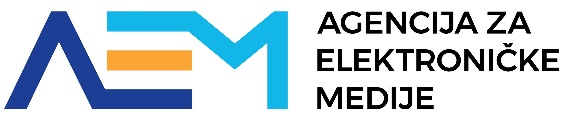 POZIV NA DOSTAVU PONUDEU JEDNOSTAVNOM POSTUPKU NABAVE RAČUNALNE OPREMEZagreb, siječanj 2024.Naručitelj Agencija za elektroničke medije pokrenuo je nabavu robe – računalna oprema. Zakon o javnoj nabavi (NN 120/16, 114/22) sukladno članku 12. stavku 1.,  ne primjenjuje se na nabavu robe i usluga procijenjene vrijednosti bez PDV-a do 26.540 €, odnosno za nabavu radova do 66.360 €. Stoga se na ovaj postupak nabave ne primjenjuje niti postupak pravne zaštite pred Državnom komisijom za kontrolu postupaka javne nabave. Postupak se provodi sukladno Pravilniku o provedbi postupaka jednostavne nabave Agencije za elektroničke medije. OPĆI PODACIPodaci o naručiteljuNaručitelj: Agencija za elektroničke medije;  OIB: 35237547014Adresa: Jagićeva 31, ZagrebTelefon: + 385 1 48 82 610Podaci o osobi zaduženoj za komunikaciju s ponuditeljimaKontakt osoba: Josip Marušić;  e-mail: josip.marusic@aem.hr Evidencijski broj nabave  BN 33/24Vrsta postupka nabave  jednostavna nabavaProcijenjena vrijednost nabave (bez PDV-a)  13.000 eura Podaci o gospodarskim subjektima s kojima je Naručitelj u sukobu interesa Komunikacijski ured d.o.o., OIB: 30439563044, Draškovićeva 12, ZagrebNavedeni gospodarski subjekt ne smije sudjelovati u postupku nabave u svojstvu ponuditelja, ni člana zajednice ponuditelja te ne smije biti podizvoditelj odabranom ponuditelju.PREDMET NABAVEOpis predmeta nabave Isporuka informatičke opreme, sukladno tehničkim specifikacijama i troškovniku koji su sastavni dio ovog Poziva.Količine predmeta nabave  Količine su navedene u troškovniku koji je sastavni dio ovog Poziva.Tehnička specifikacija   Nalazi se u prilogu i sastavni je dio ovog PozivaMjesto isporuke robe   Agencija za elektroničke medije, Jagićeva 31, ZagrebRok isporuke robe    najviše 6 tjedana od dana sklapanja ugovora3.UVJETI SPOSOBNOSTI GOSPODARSKOG SUBJEKTA  Gospodarski subjekt dokazuje svoju sposobnost sljedećim dokazima koji se u neovjerenoj preslici obvezno prilažu uz ponudu:Osnove za isključenje gospodarskog subjekta1/ Naručitelj će isključiti, u bilo kojem trenutku tijekom postupka javne nabave, gospodarski subjekt ako utvrdi da je gospodarski subjekt koji ima poslovni nastan u Republici Hrvatskoj ili osoba koja je član upravnog, upravljačkog ili nadzornog tijela ili ima ovlasti zastupanja, donošenja odluka ili nadzora tog gospodarskog subjekta i koja je državljanin Republike Hrvatske, pravomoćnom presudom osuđena za:a/ sudjelovanje u zločinačkog organizaciji, na temelju:članka 328. (zločinačko udruženje)članka 329. (počinjenje kaznenog djela u sastavu zločinačkog udruženja) članka 333. (udruživanje za počinjenje kaznenih djela)iz Kaznenog zakona (NN br. 110/97, 27/98, 50/00, 129/00, 51/01, 111/03, 190/03, 105/04, 84/05, 71/06, 110/07, 152/08, 57/11, 77/11 I 143/12);b/ korupciju, na temelju:članka 252. (primanje mita u gospodarskom poslovanju)članka 253. (davanje mita u gospodrskom poslovanju)članka 254. (zlouporaba u postupku javne nabave)članka 291. (zlouporaba položaja i ovlasti)članka 292. (nezakonito pogodovanje)članka 293. (primanje mita)članka 294. (davanje mita)članka 295. (trgovanje utjecajem)članka 296. (davanje mita za trovanje utjecajem) Kaznenog zakonačlanka 294.a (primanje mita u pospodarskom poslovanju)članka 294.b (davanje mita u gospodarskom poslovanju)članka 337. (zlouporaba položaja i ovlasti)članka 338. (zlouporaba obavljanja dužnosti državne vlasti)članka 343. (protuzakonito posredovanje)članka 347. (primanje mita)članka 348. (davanje mita) iz Kaznenog zakona (NN br. 110/97, 27/98, 50/00, 129/00, 51/01, 111/03, 190/03, 105/04, 84/05, 71/06, 110/07, 152/08, 57/11, 77/11 I 143/12);c/prijevaru, na temelju:članka 236. (prijevara)članka 247. (prijevara u gospodarskom poslovanju)članka 256. (utaja poreza ili carine)članka 258. (subvencijska prijevara) Kaznenog zakonačlanka 224. (prijevara)članka 293. (prijevara u gospodarskom poslovanju)članka 286. (utaja poreza I drugih davanja) iz Kaznenog zakona (NN br. 110/97, 27/98, 50/00, 129/00, 51/01, 111/03, 190/03, 105/04, 84/05, 71/06, 110/07, 152/08, 57/11, 77/11 I 143/12);d/terorizam ili kaznena djela povezana s terorističkim aktivnostima, na temelju:članka 97. (terorizam),članka 99. (javno poticanje na terorizam)članka 100. (novačenje za terorizam)članka 101. (obuka za terorizam)članka 102. (terorističko udruženje) članka 169. (terorizam)članka 169.a (javno poticanje na terorizam)članka 169.b (novačenje I obuka za terorizam) iz Kaznenog zakona (NN br. 110/97, 27/98, 50/00, 129/00, 51/01, 111/03, 190/03, 105/04, 84/05, 71/06, 110/07, 152/08, 57/11, 77/11 I 143/12)e/pranje novca ili financiranje terorizma, na temelju:članka 98. (financiranje terorizma)članka 265. (pranje novca) članka 279. (pranje novca) iz Kaznenog zakona (NN br. 110/97, 27/98, 50/00, 129/00, 51/01, 111/03,   190/03, 105/04, 84/05, 71/06, 110/07, 152/08, 57/11, 77/11 I 143/12)f/ dječji rad ili druge oblike trgovanja ljudima, na temelju:članka 106. (trgovanje ljudima) članka 175. (trgovanje ljudima i ropstvo) iz Kaznenog zakona (NN br. 110/97, 27/98, 50/00, 129/00, 51/01, 111/03,  190/03, 105/04, 84/05, 71/06, 110/07, 152/08, 57/11, 77/11 I 143/12).Naručitelj će isključiti u bilo kojem trenutku tijekom postupka nabave, gospodarskog subjekta iz postupka javne nabave ako utvrdi da je gospodarski subjekt koji nema poslovni nastan u Republici Hrvatskoj ili osoba koja je član upravnog, upravljačkog ili nadzornog tijela ili ima ovlasti zastupanja, donošenja odluka ili nadzora tog gospodarskog subjekta i koja nije državljanin Republike Hrvatske pravomoćnom presudom osuđena za kaznena djela iz točke 1.1. podtočaka a) – f) za odgovarajuća kaznena djela koja, prema nacionalnim propisima države poslovnog nastana gospodarskog subjekta, odnosno države čiji je osoba državljanin, obuhvaćaju razloge za isključenje iz članka 57. stavak 1. Točaka a) – f) Direktive 2014/24EU. Razdoblje isključenja gospodarskog subjekta kod kojeg su ostvarene navedene osnove za isključenje iz postupka javne nabave je pet godina od dana pravomoćnosti presude, osim ako pravomoćnom presudom nije određeno drugačije.Dokumenti kojima se dokazuje da ne postoje razlozi za isključenje po ovoj točki:- Izvadak iz kaznene evidencije ili drugog odgovarajućeg registra ili ako to nije moguće,- Jednakovrijedni dokument nadležne sudske ili upravne vlasti u državi poslovnog nastana gospodarskog subjekta, odnosno državi čiji je osoba državljanin ili- Ako se u državi poslovnog nastana gospodarskog subjekta, odnosno državi čiji je osoba državljanin ne izdaju dokumenti pod a. i b. ovog stavka ili ako ne obuhvaćaju sve okolnosti iz ove podtočke, oni mogu biti zamijenjeni izjavom pod prisegom, ili ako izjava pod prisegom prema pravu dotične države ne postoji, izjavom davatelja s ovjerenim potpisom kod nadležne sudske ili upravne vlasti, javnog bilježnika ili strukovnog ili trgovinskog tijela u državi poslovnog nastana gospodarskog subjekta, odnosno državi čiji je osoba državljanin. 2/ Naručitelj će isključiti gospodarskog subjekta iz postupka javne nabave ako utvrdi da gospodarski subjekt nije ispunio obveze plaćanja dospjelih poreznih obveza iI obveza za mirovinsko i zdravstveno osiguranje:-u Republici Hrvatskoj, ako gospodarski subjekt ima poslovni nastan u Republici Hrvatskoj ili- u Republici Hrvatskoj ili u državi poslovnog nastana gospodarskog subjekta, ako gospodarski subjekt nema poslovni nastan u Republici Hrvatskoj.Dokumenti kojima se dokazuje da ne postoje razlozi za isključenje po ovoj točki:-potvrdu porezne uprave o stanju duga, ne stariji od 30 dana od dana objave ovog Poziva ili-važeći jednakovrijedni dokument drugog nadležnog tijela države poslovnog nastana gospodarskog subjekta, ako se ne izdaje potvrda Porezne uprave,-ako se u državi poslovnog nastana gospodarskog subjekta, odnosno državi čiji je osoba državljanin ne izdaju prethodno navedeni dokumenti iz ovog stavka, ili ako ne obuhvaćaju sve okolnosti iz ove podtočke, oni mogu biti zamijenjeni izajavom pod prisegom, ili ako izjava pod prisegom prema pravu dotične države ne postoji, izjavom davatelja s ovjerenim potpisom kod nadležne sudske ili upravne vlasti, javnog bilježnika ili strukovnog ili trgovinskog tijela u državi poslovnog nastana gospodarskog subjekta, odnosno državi čiji je osoba državljanin.4. PODACI O PONUDI4.1. Sadržaj ponudePonuditelj predaje ponudu koja sadrži dokumentaciju ispunjenu, te potpisanu i ovjerenu pečatom na za to predviđenim mjestima od strane ovlaštene osobe ponuditelja:ponudbeni listtroškovnikspecifikacijatražene dokaze sposobnosti navedene u točki 3. ovog Poziva4.2. Način izrade ponudePonuda se izrađuje na način da čini cjelinu te se uvezuje na način da se onemogući naknadno vađenje ili umetanje listova, ako se dostavlja osobno ili poštom. Ponuditelj može dostaviti ponudu i u PDF formatu putem maila. Ponuda se sa svim traženim prilozima podnosi na hrvatskom jeziku i latiničnom pismu. Ponuda se izrađuje bez posebne naknade. Sve tražene dokaze sposobnosti koje Naručitelj zahtjeva sukladno ovom Pozivu ponuditelji mogu dostaviti u neovjerenoj preslici.4.3. Način dostave ponudePonude se predaju neposredno u pisarnici Naručitelja ili poštanskom pošiljkom na adresu Naručitelja, u zatvorenoj omotnici na kojoj mora biti naznačen naziv i adresa ponuditelja te adresa i oznaka sljedećeg sadržaja:Agencija za elektroničke medijeJagićeva 31 ZagrebInformatička oprema „Ne otvaraj“Ili putem maila na adresu: marijana.lalic@aem.hr Ponuditelj samostalno određuje način dostave ponude i sam snosi rizik eventualnog gubitka odnosno nepravovremene dostave ponude.4.4. Datum, vrijeme i mjesto dostave ponudePonuda, bez obzira na način dostave, mora biti zaprimljena od strane Naručitelja, na adresi u Jagićevoj 31, Zagreb, najkasnije dana 18. siječnja 2024. do 15,00 sati.Sve ponude koje Naručitelj primi nakon isteka roka za dostavu ponuda označit će se kao zakašnjelo pristigle i bit će neotvorene vraćene ponuditelju.4.5. Izmjena, dopuna i povlačenje ponudeU roku za dostavu ponude ponuditelj može izmijeniti svoju ponudu, nadopuniti je ili od nje odustati. Izmjena i/ili dopuna ponude dostavlja se na način kao i osnovno ponuda s obveznom naznakom da se radi o izmjeni i/ili dopuni ponude.Ponuditelj može do isteka roka za dostavu ponude pisanom izjavom odustati od svoje ponude. U tom slučaju ponuditelj može istodobno zahtijevati povrat svoje neotvorene ponude.4.6. CijenaU cijenu ponude bez PDV-a moraju biti uračunati svi troškovi i popusti. Cijena ponude piše se brojkama. Ponuđena cijena je nepromjenjiva. Ponuditelji su dužni ponuditi, tj. upisati jedinične cijene za svaku stavku na način kako je to određeno Troškovnikom.  Ponuditelj je dužan popuniti sve tražene stavke Troškovnika.4.7. Valuta ponudePonuditelj izražava cijenu ponude u eurima. 4.8. Rok, način i uvjeti plaćanjaPlaćanje će se vršiti temeljem izdanog e-računa nakon isporuke informatičke opreme. 4.9. Kriterij za odabir ponude - najniža cijena4.10. Rok valjanosti ponudeRok valjanosti ponude mora biti najmanje 60 dana od krajnjeg roka za dostavu ponude.5. OSTALE ODREDBE5.1. Otvaranje ponudaOtvaranje ponuda neće biti javno.5.2. Povrat dokumentacijePonude i dokumentacija priložena uz ponudu ne vraćaju se osim u slučaju zakašnjele ponude i odustajanja ponuditelja od neotvorene ponude.5.3. Obavijest o rezultatima nabaveNaručitelj neće prihvatiti ponudu koja ne ispunjava uvjete i zahtjeve vezane uz predmet nabave iz ovog Poziva na dostavu ponuda i zadržava pravo odbiti sve ponude i poništiti ovaj postupak ukoliko niti jedna dostavljena ponuda ne odgovara svrsi nabave ili ako prelazi osigurana sredstva, odnosno u drugim opravdanim slučajevima prema odluci Naručitelja.Naručitelj će izvršiti pregled, ocjenu i rangiranje dostavljenih ponuda najkasnije u roku od 60 dana od dana isteka roka za dostavu ponuda te pisanu obavijest o rezultatima nabave dostaviti svim ponuditeljima.PONUDBENI LISTPREDMET NABAVE: Informatička opremaNARUČITELJ:            Agencija za elektroničke medije, OIB 35237547014, Jagićeva 13, ZagrebODGOVORNA OSOBA NARUČITELJA: Josip PopovacNAZIV PONUDTELJA: __________________________________________________________ ODGOVORNA OSOBA PONUDITELJA: _________________________________________ADRESA: ____________________________________________________________________OIB: _______________________________________________________________________BROJ RAČUNA (IBAN): ________________________________________________________BIC (SWIFT) I/ILI NAZIV POSLOVNE BANKE: _______________________________________PONUDITELJ JE U SUSTAVU PDV-a (zaokružiti):             DA - NEADRESA ZA DOSTAVU POŠTE: __________________________________________________E-pošta: ____________________________________________________________________KONTAKT OSOBA: ____________________________________________________________TELEFON: ___________________________________________________________________BROJ PONUDE:  ______________________________________________________________DATUM PONUDE:_____________________________________________________________ROK VALJANOSTI PONUDE  je 60 dana.CIJENA PONUDE (u eurima bez PDV-a):__________________________________________PDV:_______________________________________________________________________CIJENA PONUDE (u eurima s PDV-om):__________________________________________Ukoliko naša ponuda bude prihvaćena, spremni smo isporučiti robu, te posao izvršiti  na najbolji mogući način prema pravilima struke i zahtjevima iz poziva Naručitelja.Izjavljujemo da smo prikupili sve potrebne informacije, te smo u skladu s tim izradili našu ponudu.                Potpis odgovorne osobe ponuditelja :                ______________________________	  Datum: ________________________IZJAVA O NEKAŽNJAVANJUJa __________________________________________________________________________(ime i prezime, adresa stanovanja, OIB)iz __________________________________________________________________________(adresa stanovanja)broj osobne iskaznice ____________________ izdane od  ________________________________kao osoba po zakonu ovlaštena za zastupanje gospodarskog subjekta: _________________________________________________________________________________ (naziv i adresa gospodarskog subjekta, OIB)pod materijalnom i kaznenom odgovornošću izjavljujem da nismo, niti ja osobno niti navedeni gospodarski subjekt, pravomoćnom presudom osuđeni za:sudjelovanje u zločinačkoj organizaciji, na temeljučlanka 328. (zločinačko udruženje) i članka 329. (počinjenje kaznenog djela u sastavu zločinačkog udruženja) Kaznenog zakona ičlanka 333. (udruživanje za počinjenje kaznenih djela), iz Kaznenog zakona (»Narodne novine«, br. 110/97., 27/98., 50/00., 129/00., 51/01., 111/03., 190/03., 105/04., 84/05., 71/06., 110/07., 152/08., 57/11., 77/11. i 143/12.)korupciju, na temeljučlanka 252. (primanje mita u gospodarskom poslovanju), članka 253. (davanje mita u gospodarskom poslovanju), članka 254. (zlouporaba u postupku javne nabave), članka 291. (zlouporaba položaja i ovlasti), članka 292. (nezakonito pogodovanje), članka 293. (primanje mita), članka 294. (davanje mita), članka 295. (trgovanje utjecajem) i članka 296. (davanje mita za trgovanje utjecajem) Kaznenog zakonačlanka 294.a (primanje mita u gospodarskom poslovanju), članka 294.b (davanje mita u gospodarskom poslovanju), članka 337. (zlouporaba položaja i ovlasti), članka 338. (zlouporaba obavljanja dužnosti državne vlasti), članka 343. (protuzakonito posredovanje), članka 347. (primanje mita) i članka 348. (davanje mita) iz Kaznenog zakona (»Narodne novine«, br. 110/97., 27/98., 50/00., 129/00., 51/01., 111/03., 190/03., 105/04., 84/05., 71/06., 110/07., 152/08., 57/11., 77/11. i 143/12.)prijevaru, na temeljučlanka 236. (prijevara), članka 247. (prijevara u gospodarskom poslovanju), članka 256. (utaja poreza ili carine) i članka 258. (subvencijska prijevara) Kaznenog zakonačlanka 224. (prijevara), članka 293. (prijevara u gospodarskom poslovanju) i članka 286. (utaja poreza i drugih davanja) iz Kaznenog zakona (»Narodne novine«, br. 110/97., 27/98., 50/00., 129/00., 51/01., 111/03., 190/03., 105/04., 84/05., 71/06., 110/07., 152/08., 57/11., 77/11. i 143/12.)terorizam ili kaznena djela povezana s terorističkim aktivnostima, na temeljučlanka 97. (terorizam), članka 99. (javno poticanje na terorizam), članka 100. (novačenje za terorizam), članka 101. (obuka za terorizam) i članka 102. (terorističko udruženje) Kaznenog zakonačlanka 169. (terorizam), članka 169.a (javno poticanje na terorizam) i članka 169.b (novačenje i obuka za terorizam) iz Kaznenog zakona (»Narodne novine«, br. 110/97., 27/98., 50/00., 129/00., 51/01., 111/03., 190/03., 105/04., 84/05., 71/06., 110/07., 152/08., 57/11., 77/11. i 143/12.)pranje novca ili financiranje terorizma, na temeljučlanka 98. (financiranje terorizma) i članka 265. (pranje novca) Kaznenog zakonačlanka 279. (pranje novca) iz Kaznenog zakona (»Narodne novine«, br. 110/97., 27/98., 50/00., 129/00., 51/01., 111/03., 190/03., 105/04., 84/05., 71/06., 110/07., 152/08., 57/11., 77/11. i 143/12.)dječji rad ili druge oblike trgovanja ljudima, na temeljučlanka 106. (trgovanje ljudima) Kaznenog zakonačlanka 175. (trgovanje ljudima i ropstvo) iz Kaznenog zakona (»Narodne novine«, br. 110/97., 27/98., 50/00., 129/00., 51/01., 111/03., 190/03., 105/04., 84/05., 71/06., 110/07., 152/08., 57/11., 77/11. i 143/12.).Datum:_____________________ 2024.M.P.                                                                      		    Potpis:  _________________________                                                                              TROŠKOVNIK ELEKTRONIČKE OPREMEU ________________,  ________________Potpis odgovorne osobe ponuditelja:________________________________Specifikacija opreme:U _______________________________ 2024.                                                                                                                                                                           _______________________________                                                                                                          (potpis odgovorne osobe)Rbr.OpisJedinica mjereKoličinaJedinična cijena (bez PDV-a)Iznos12343x41.Računalo MSGW Infinity sp10848Kom22.Računalo MSGW Infinity sp10849Kom83.Računalo MSGW Infinity sp10850Kom23.Monitor Dell P2723D Flat Panel 27" kom14UKUPNO ISPORUKA ELEKTRONIČKE OPREME (brojkama):UKUPNO ISPORUKA ELEKTRONIČKE OPREME (brojkama):UKUPNO ISPORUKA ELEKTRONIČKE OPREME (brojkama):PDV 25% (brojkama):PDV 25% (brojkama):PDV 25% (brojkama):SVEUKUPNA CIJENA PONUDE (brojkama):SVEUKUPNA CIJENA PONUDE (brojkama):SVEUKUPNA CIJENA PONUDE (brojkama):Računalo MSGW Infinity sp10848AMD Ryzen 5 5600x 3.7 Ghz , AMD B550,2x8GB DDR4 3200 MHz,NVIDIA GeForce GTX 1650 4GB,M.2 SSD 1TBHDD 2 TB 3,5“ Sata III, 1 Gbit LanMidi Tower 500W Windows 11 Pro 64-bit,Jamstvo 24 mjesecaDell 27 Monitor: P2723DIPS LED-backlit LCD 27"Rezolucija: 2K - 2560x1440 @60HzSvjetlina: 350cd/m2Kontrast: 1000:1Kut gledanja: 178°/178°Odziv: 8msBoja: crnaUlazi: HDMI, DisplayPort, 4x USB 3.2, 1x USB 3.2 Gen 1 upstream, USB 3.2 Gen1 hubPosebnosti: Pivot, swivel, tilt, podesivo po visiniJamstvo 36 mjeseciRačunalo MSGW Infinity  sp10849Intel Core i5-12400, 2.50 GHz,Intel H610,1x8GB DDR4 3200 MHz,Intel UHD graphics 730M.2 2280 PCIE, NVMe, SSD 1 TBHDD 1 TB 3,5“ Sata III, DVD±RW,1 Gbit Lan, Midi Tower 500W 1x DP port i 1x HDMI izlaz (Matična)Windows 11 Pro 64-bit,Jamstvo 24 mjesecaRačunalo MSGW sp10850AMD Ryzen 5 7600 3,80GHzAMD B650NVIDIA GeForce RTX 3060 12GB GDDR6M.2 SSD 1TB2x8GB DDR5 5600MHzHDD 2 TB 3,5“ Sata III, 2.5Gb LANMidi Tower 850WWindows 11 ProJamstvo 24 mjeseca